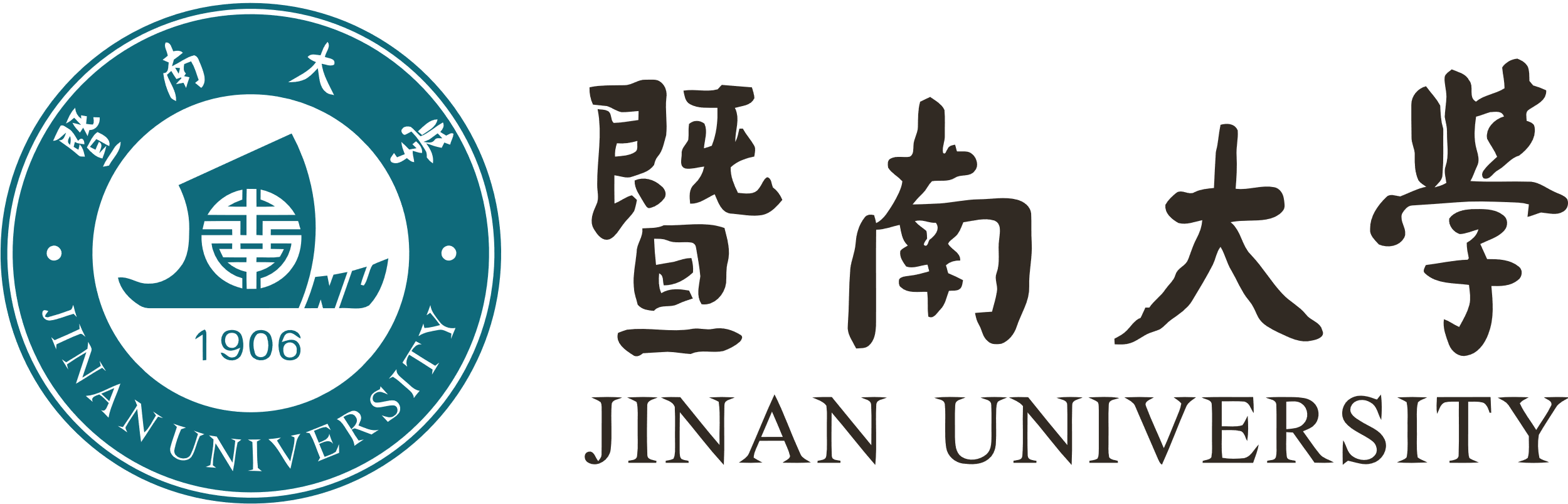 2023年招收攻读硕士学位研究生入学考试试题********************************************************************************************招生专业与代码：080902电路与系统、080903微电子学与固体电子学、081001通信与信息系统、081002信号与信息处理、085400电子与通信工程（专业学位）考试科目名称及代码：823电子技术基础（A）考生注意：所有答案必须写在答题纸（卷）上，写在本试题上一律不给分。 填空题（共8小题，每题3分，共24分）已知某两级大电路的第一级电压放大倍数为100倍，第二级电压放大倍数为10倍，则总电压放大倍数为________倍，换算为对数电压增益为________dB。结型场效应管的栅源之间通常加________偏置电压，因此栅极电流很小；绝缘栅型场效应管的栅源之间有一层________，因此栅极静态电流几乎等于零。已知某单管放大电路的中频电压放大倍数为100，上限截止频率为1MHz。当信号频率等于1MHz时，该放大电路的电压增益为________dB，当信号频率等于10MHz时，该电路的电压增益约为________dB，折合电压放大倍数约为________倍。集成运算放大器是一种采用________耦合方式的多级放大电路，因此低频性能________，存在的主要问题是________。当信号源内阻趋于零时，应选用________负反馈；当信号源内阻趋于无穷时，应选用________负反馈。当信号频率等于石英晶体的串联谐振频率或并联谐振频率时，石英晶体呈________；当信号频率在石英晶体的串联谐振频率和并联谐振频率之间时，石英晶体呈________；其余情况下石英晶体呈________。甲类功率放大电路中，放大管的导通角为________，乙类功率放大电路中，放大管的导通角________。已知某放大电路的电压放大倍数的复数表达式为：（式中f的单位为Hz）。该放大电路中频电压增益为________dB；上限截止频率为________Hz；下限截止频率为________Hz；当输入信号频率为10Hz时，电压增益约为________dB，的相位角约为________。选择题（共8小题，每题3分，共24分）在杂质半导体中，多数载流子的浓度主要取决于________，而少数载流子的浓度与________关系十分密切。A．温度				B．掺杂工艺				C．杂质浓度多级放大电路与单级放大电路相比，总的通频带一定比它任何一级都________，级数越多则上限截止频率越________，高频附加相移越________。A．大				B．小				C．宽				D．窄要使集成运放工作在线性区，则电路应处于________状态，要使集成运放工作在非线性区，则电路应处于________状态；A．正反馈		B．负反馈		C．正反馈或无反馈		D．负反馈或无反馈将图示的文氏电桥和集成运放A连接成一个正弦波振荡电路，应按下列________来连接：A．①-⑦，②-⑥，③-⑧，④-⑤			B．①-⑧，②-⑤，③-⑦，④-⑥C．①-⑦，②-⑤，③-⑧，④-⑥				D．①-⑦，②-⑧，③-⑤，④-⑥在单端输出的差分放大电路中，用恒流源取代发射极电阻Re能够使________。A．差模放大倍数数值增大		B．抑制共模信号能力增强		C．共模放大倍数值增大与线性稳压电源相比，开关稳压电源的突出优点是________；A．自身功耗小			B．输出电压可调范围大			C．输出电压稳定性好在下列各种情况下，应分别采用哪种类型的滤波电路：1）抑制50Hz交流电源的干扰可选用________滤波电路；2）处理具有1Hz固定频率的有用信号可选用________滤波电路；3）抑制频率为100kHz以上的高频干扰可选用________滤波电路。A．低通				B．高通				C．带通				D．带阻现有放大电路如下，要求输入电阻为1kΩ到2kΩ，电压放大倍数大于3000，第一级应采用________，第二级应采用________；要求电压放大倍数的数值大于10，输入电阻大于10MΩ，输出电阻小于100Ω，第一级应采用________，第二级应采用________。A．共射电路		B.共集电路		C.共基电路	D．共源电路		E.共漏电路三、简答题（共4小题，共42分）简述正弦波振荡电路的组成及各部分的作用。（10分）放大电路分析中用到的微变等效电路法与图解法各有什么特点？（10分）晶体管放大电路的三种接法是什么？各有什么特点？（10分）多级放大电路中常见的耦合方式有哪四种？各有什么特点？（12分）四、计算题（共4小题，每小题15分，共60分）如图所示电路中，各晶体管的参数相同，其中β=50，UBE=0.7V，rbb’=200Ω，稳压管的稳压值为5V，Rp滑动端处于中间位置，其他参数见图。（1）计算静态工作点参数ICQ1、ICQ2及静态时UOQ的值；（2）计算差模电压放大倍数、差模输入电阻Rid及差模输出电阻Rod的值。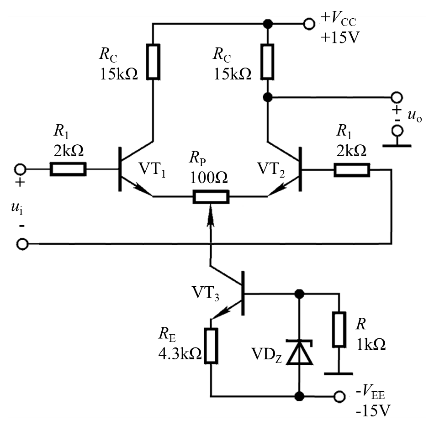 如图所示电路中，已知晶体管的UBE=0.7V，β=100，rbb’=100Ω，Cob=0.5pF，fβ=100MHz，Rs=100Ω。（1）估算下限截止频率fL和上限截止频率fH；（2）写出整个频率范围内的表达式；（3）画出的波特图。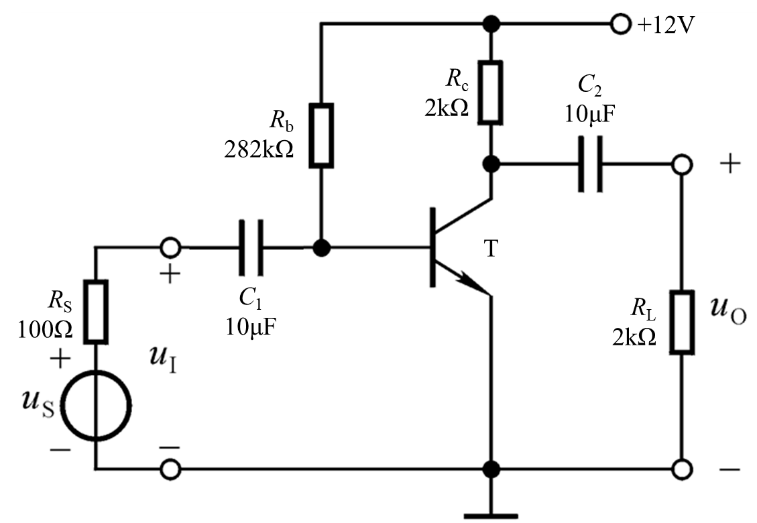 如图所示电路中，已知Rw1，Rw2的滑动端均位于中点，R1=50kΩ，C=0.01μF，稳压管的稳压值为6V。（1）画出uo1和uo2的波形，标明幅值和周期；（2）当Rw1的滑动端向右移时，uo1和uo2的幅值和周期分别如何变化；（3）当Rw2的滑动端向右移时，uo1和uo2的幅值和周期分别如何变化；（4）为了仅使uo2的幅值增大，应如何调节电位器？为了仅使uo2的周期增大，应如何调节电位器？为了使uo2的幅值和周期同时增大，应如何调节电位器？为了使uo2的幅值增大而周期减小，应如何调节电位器？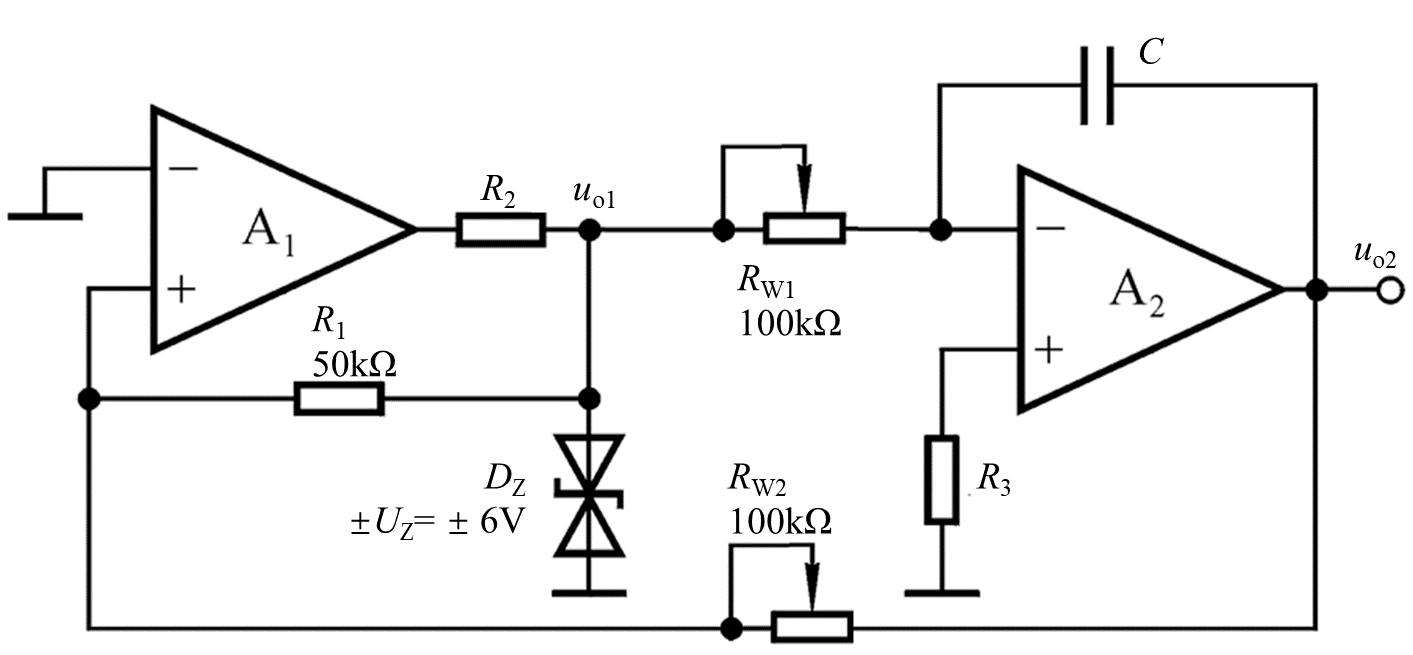 在图示电路中，已知二极管的导通电压是UD=0.7V，晶体管导通时|UBE|=0.7V，T2管的发射极静态电位UEQ=0V，T2和T4管的饱和管压降|UCES|=2V，试问：（1）T1、T3、T5管基极的静态电位各是多少？（2）R2=10kΩ，R3=100Ω，若T1和T3管基极静态电流可忽略不计，则T5管集电极静态电流为多少？（3）若R3短路会产生什么现象？（4）负载上可能获得的最大输出功率Pom和效率η各约为多少？（5）T2和T4管的最大集电极电流、最大管压降和集电极最大功耗各为多少？